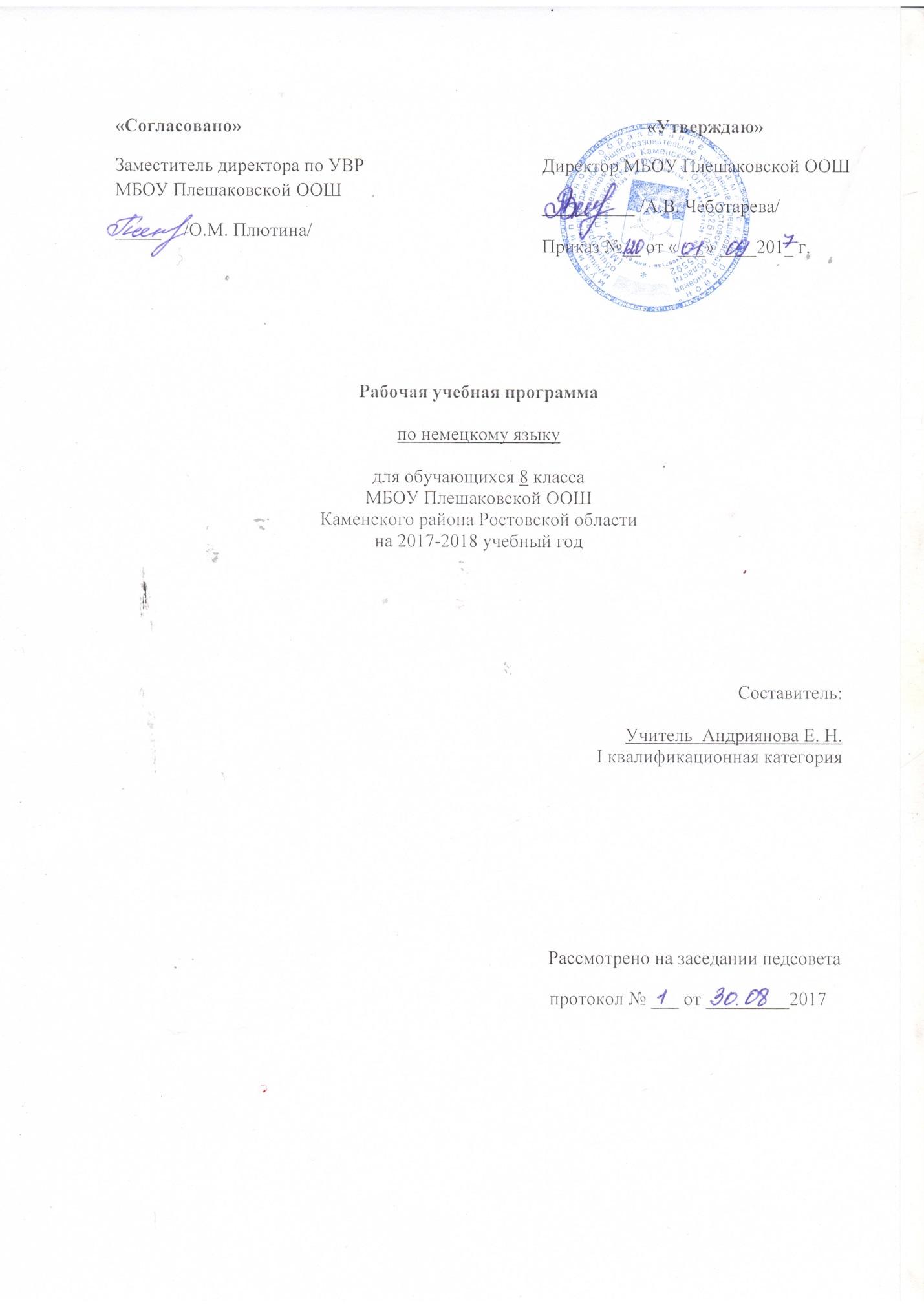 1.ПОЯСНИТЕЛЬНАЯ ЗАПИСКА.Рабочая программа по немецкому языку составлена на основе авторской программы по немецкому языку и в соответствии с утверждённым производственным календарём. Программа рассчитана на 100 часов. Рабочая программа по немецкому языку составлена на основании следующих нормативно-правовых документов:Федеральный Закон «Об образовании в Российской Федерации» (от 29.12. 2012 № 273-ФЗ).Учебный план МБОУ Плешаковской ООШ на 2017 – 2018 учебный год.Положение о порядке разработки и утверждения рабочих программ учебных предметов, курсов МБОУ Плешаковской ООШ на 2017 – 2018 учебный год.Авторская программа Бим И. Л. Немецкий язык. Рабочие программы. Предметная линия учебников И. Л. Бим. 5—9 классы :М. : Просвещение, 2014.2.Планируемые результаты учебного предмета.Настоящий курс направлен на достижение следующих результатов:- формирование дружелюбного и толерантного отношения к проявлениям иной культуры, уважения к личности, ценностям семьи;- формирование выраженной личностной позиции в восприятии мира, в развитии национального самосознания на основе знакомства с жизнью своих сверстников в других странах, с образцами литературы разных жанров, доступными для подростков с учётом достигнутого ими уровня иноязычной подготовки;- приобретение   таких   качеств,   как   воля, целеустремлённость, креативность, эмпатия, трудолюбие, дисциплинированность;- совершенствование коммуникативной и общей речевой культуры, совершенствование приобретённых иноязычных коммуникативных умений в говорении, аудировании, чтении, письменной речи и языковых навыков;- существенное расширение лексического запаса и лингвистического кругозора;- достижение уровня иноязычной коммуникативной компетенции (речевой, социокультурной, компенсаторной и учебно-познавательной), позволяющего учащимся общаться как с носителями немецкого языка, так и с представителями других стран, использующих немецкий язык как средство межличностного и межкультурного общения в устной и письменной форме; - самосовершенствование в образовательной области «Иностранный язык»;- осознание возможностей самореализации и самоадаптации средствами иностранного языка;- более глубокое осознание культуры своего народа и готовность к ознакомлению с ней представителей других стран; - осознание себя гражданином своей страны и мира;- готовность отстаивать  национальные и общечеловеческие
(гуманистические, демократические) ценности, свою гражданскую позицию.- воспитание российской гражданской идентичности: патриотизма, любви и уважения к Отечеству, чувства гордости за свою Родину, прошлое и настоящее многонационального народа России; осознание своей этнической принадлежности, знание истории, культуры, языка своего народа, своего края, основ культурного наследия народов России и человечества; - формирование целостного мировоззрения, соответствующего современному развитию науки и общественной практики, учитывающего социальное, культурное, языковое и духовное многообразие современного мира;- формирование осознанного, уважительного и доброжелательного отношения к другому человеку, его мнению, мировоззрению, культуре, языку, вере, гражданской позиции; к истории, культуре, религии, традициям, языкам, ценностям народов России и народов мира; - формирование готовности и способности вести диалог с другими людьми и достигать в нём взаимопонимания. Обучение в 8 классе направлено на получение следующих предметных результатов:• коммуникативная компетенция, включающая речевую компетенцию в следующих видах речевой деятельности:говорении:- умение начинать, вести/поддерживать и заканчивать различные виды диалогов в стандартных ситуациях общения, соблюдая нормы речевого этикета, при необходимости переспрашивая, уточняя;- умение расспрашивать собеседника и отвечать на его вопросы, высказывая своё мнение, просьбу, отвечать на предложение собеседника согласием/отказом, опираясь на изученную тематику и усвоенный лексико-грамматический материал;- участие в полилоге, свободной беседе, обсуждении;- рассказ о себе, своей семье, друзьях, своих интересах и планах на будущее;- сообщение кратких сведений о своём городе/селе, о своей стране и странах изучаемого языка;- описание событий/явлений, умение передавать основное содержание, основную мысль прочитанного или услышанного, выражать своё отношение к прочитанному/услышанному, давать краткую характеристику персонажей;аудировании:- восприятие на слух и понимание речи учителя, одноклассников;- восприятие на слух и понимание основного содержания кратких, несложных аутентичных прагматических аудио- и видеотекстов (прогноз погоды, объявления на вокзале/в аэропорту и др.), выделяя для себя значимую информацию и при необходимости письменно фиксируя её;- восприятие на слух и понимание основного содержания несложных аутентичных аудио- и видеотекстов, относящихся к разным коммуникативным типам речи (описание/сообщение/рассказ), умение определять тему текста, выделять главные факты в тексте, опуская второстепенные;чтении:- чтение аутентичных текстов разных жанров и стилей, преимущественно с пониманием основного содержания;- чтение несложных аутентичных текстов разных жанров с полным и точным пониманием и с использованием различных приёмов смысловой переработки текста (языковой догадки, анализа, выборочного перевода), умение оценивать полученную информацию, выражать своё мнение;- чтение текста с выборочным пониманием нужной или интересующей информации;письменной речи:- заполнение анкет и формуляров;- написание поздравлений, личных писем с опорой на образец: умение расспрашивать адресата о его жизни и делах, сообщать то же о себе, выражать благодарность, просьбу, употребляя формулы речевого этикета, принятые в немецкоязычных странах;- составление плана, тезисов устного или письменного сообщения; краткое изложение результатов проектной деятельности;• языковая компетенция:- применение правил написания немецких слов, изученных в основной школе;- адекватное произношение и различение на слух всех звуков немецкого языка;- соблюдение правильного ударения;- соблюдение ритмико-интонационных особенностей предложений различных коммуникативных типов (утвердительное, вопросительное, отрицательное, повелительное); правильное членение предложений на смысловые группы;- распознавание и употребление в речи основных значений изученных лексических единиц (слов, словосочетаний, реплик-клише речевого этикета);- знание основных способов словообразования (аффиксация, словосложение, конверсия);- понимание явления многозначности слов немецкого языка, синонимии, антонимии и лексической сочетаемости;- распознавание и употребление в речи основных морфологических форм и синтаксических конструкций немецкого языка; - знание признаков изученных грамматических явлений (временных форм глаголов, модальных глаголов и их эквивалентов, артиклей, существительных, степеней сравнения прилагательных и наречий, местоимений, числительных, предлогов);- знание основных различий систем немецкого и русского/родного языков;• социокультурная компетенция:- знание национально-культурных особенностей речевого и неречевого поведения в своей стране и странах изучаемого языка, их применение в различных ситуациях формального и неформального межличностного и межкультурного общения;- распознавание и употребление в устной и письменной речи основных норм речевого этикета (реплик-клише, наиболее распространённой оценочной лексики), принятых в немецкоязычных странах;- знание употребительной фоновой лексики и реалий страны изучаемого языка: распространённых образцов фольклора (скороговорки, считалки, пословицы);- знакомство с образцами художественной и научно-популярной литературы;- понимание роли владения иностранными языками в современном мире;- представление об особенностях образа жизни, быта, культуры немецкоязычных стран (всемирно известных достопримечательностях, выдающихся людях и их вкладе в мировую культуру);- представление о сходстве и различиях в традициях своей страны и немецкоязычных стран;• компенсаторная компетенция:- умение выходить из трудного положения в условиях дефицита языковых средств при получении и приёме информации за счёт использования контекстуальной догадки, игнорирования языковых трудностей, переспроса, словарных замен, жестов, мимики;в познавательной сфере:- умение сравнивать языковые явления родного и немецкого языков на уровне отдельных грамматических явлений, слов, словосочетаний, предложений;- владение приёмами работы с текстом: умение пользоваться определённой стратегией чтения/аудирования в зависимости от коммуникативной задачи (читать/слушать текст с разной глубиной понимания);- умение действовать по образцу/аналогии при выполнении упражнений и составлении собственных высказываний в пределах тематики основной школы;- готовность и умение осуществлять индивидуальную и совместную проектную работу;- владение умением пользования справочным материалом (грамматическим и лингвострановедческим справочником, двуязычным и толковым словарями, мультимедийными средствами);- владение способами и приёмами дальнейшего самостоятельного изучения немецкого и других иностранных языков;в ценностно-мотивационной сфере:- представление о языке как основе культуры мышления, средства выражения мыслей, чувств, эмоций;- достижение взаимопонимания в процессе устного и письменного общения с носителями иностранного языка, установления межличностных и межкультурных контактов в доступных пределах;- представление о целостном полиязычном, поликультурном мире, осознание места и роли родного, немецкого и других иностранных языков в этом мире как средства общения, познания, самореализации и социальной адаптации;- приобщение к ценностям мировой культуры как через немецкоязычные источники информации, в том числе мультимедийные, так и через участие в школьных обменах, туристических поездках, молодёжных форумах;в трудовой сфере:- умение планировать свой учебный труд;в эстетической сфере:- владение элементарными средствами выражения чувств и эмоций на иностранном языке;- стремление к знакомству с образцами художественного творчества на немецком языке и средствами немецкого языка;в физической сфере:- стремление вести здоровый образ жизни (режим труда и отдыха, питание, спорт, фитнес).3.Содержание учебного предмета(100 час)
Сферы общения и тематика (предметы речи, проблемы)      Обучающиеся должны уметь общаться со своими зарубежными сверстниками и взрослыми в наиболее распространенных ситуациях указанных ниже сфер общения в рамках следующей тематики.
А. Социально-бытовая сфера (у нас в стране и в немецкоязычных странах)
      Я и мои друзья.
      Кто, где, как провел каникулы.
      Кто что читал.            Готовимся к поездке в Германию.
      Покупки.
      В немецких семьях готовятся к встрече гостей.
Б. Учебно-трудовая сфера общения (у нас в стране и в немецкоязычных странах)
      Что нового в школе: новые предметы, новые одноклассники.
      Об изучении иностранных языков.
      Разные типы школ в Германии.
В. Социально-культурная сфера общения (у нас в стране и в немецкоязычных странах)
      Путешествуем по Германии.
      Экскурсия по городу, осмотр достопримечательностей.
      Деятели культуры, немецкие классики Гете, Шиллер, Гейне; современные детские писатели.
Каталог наиболее распространенных ситуаций
общения и социальных ролей4.Календарно-тематическое планирование 8 класс1. Школьники из разных стран (в том числе из немецкоязычных стран и из России) знакомятся в международном летнем лагереШкольники разных стран, переводчик (переводчица)2. Мы расспрашиваем немецких друзей о том, какие возможности имеют немецкие дети для летнего отдыхаЯ-роль. Школьники разных стран3. Обсуждаем с гостями своих любимых (нелюбимых) учителей, учебные предметы, увлечения, в том числе кто что охотно/неохотно читает, почемуРоссийские, немецкие школьники, взрослые4. Готовимся к поездке в ФРГ, беседуем с немецкими гостями: какие сувениры взять с собой, какие вещи, о том, что сейчас модноЯ-роль. Российские, немецкие школьники, взрослые5 Разговор по телефону: советуюсь с немецким другом, что взять в дорогуЯ-роль. Немецкий/ая друг/подруга6. Обсуждаем с немецким другом анкету для выезда по обмену за рубеж и заполняем ееРоссийские, немецкие школьники, взрослые7. В немецкой семье готовятся к приему российских гостей, обсуждают, где кого разместить, чем порадоватьНемецкая семья: отец, мать, сын, дочь8. Подготовка праздничного стола: обсуждается, кто что приготовит, купит, как украсить стол— « —9. Участвуем в экскурсии по Берлину (Мюнхену, Кёльну), беседуем с жителями о городе, его достопримечательностях, выражаем свое мнение, впечатленияЯ-роль. Немецкие, российские школьники, экскурсовод, жители города10. Беседуем с немецкими сверстниками об их любимых праздниках, рассматриваем каталоги товаров, обмениваемся мнениями о ценахНемецкие, российские школьники11. Немецкие школьники интересуются, какие немецкие писатели нам известны, что мы любим вообще читатьНемецкие, российские школьники. Учителя12. Посещаем магазины: покупаем сувениры, одежду, канцтовары, продукты питания, книгиПокупатели, продавец13. Гуляем по городу, любуемся историческими зданиями, парками, витринами, читаем вывески и рекламу, обмениваемся мнениямиЯ-роль. Немецкие, российские дети14. Покупаем билеты на вокзале, прощаемся с немецкими друзьями, благодарим за внимание и заботу. Приглашаем к себе— « —15. Едем в поезде. Наши попутчики — немецкая семья: отец, мать, сын (дочь). Знакомимся. Они интересуются нашими впечатлениями от поездки, мы спрашиваем, что они хотят посмотреть в нашей стране. Даем советыЯ-роль. Немецкие, российские дети и взрослые№ п\пТема урока. Кол-вочасовДатаДатаПричина корректировки№ п\пТема урока. Кол-вочасовПланФактПричина корректировкиРаздел 1: Летом было прекрасно! (24 часа)Раздел 1: Летом было прекрасно! (24 часа)Раздел 1: Летом было прекрасно! (24 часа)Раздел 1: Летом было прекрасно! (24 часа)Раздел 1: Летом было прекрасно! (24 часа)Раздел 1: Летом было прекрасно! (24 часа)1Было прекрасно летом! Согласен?Развитие навыков диалогической речи.105.092Чем ты занимался летом?Развитие навыков поискового чтения106.093Где были наши друзья летом?Развитие навыков аудирования.107.094Как можно провести каникулы? Развитие навыков монологической речи.112.095Где могут провести свои каникулы немецкие дети?Развитие навыков письменной речи.113.096На чем можно путешествовать?Развитие навыков поискового чтения.114.097Что можно делать летом?Развитие навыков аудирования.119.098Расскажи о своем хобби!Развитие навыков диалогической речи.120.099Чем интересуется твой друг?Развитие навыков информативного чтения.121.0910Путешествуем с Бароном Мюнхгаузеном!Развитие навыков поискового чтения.126.0911Расскажи интересную историю о своем отдыхе!Развитие навыков монологической речи.127.0912Попробуй написать свою фантастическую историю!Развитие навыков письменной речи.128.0913Что ты посоветуешь своему другу посетить?Развитие навыков диалогической речи.103.1014Напиши письмо другу о своем отдыхе летом!Развитие навыков письменной речи.104.101516Каждый проводит лето по своему вкусу.Развитие навыков поискового чтения.205.1010.101718Какое твое самое любимое место отдыха?Развитие навыков монологической речи.211.1012.101920Что важно для хорошего отдыха?Контроль  навыков аудирования.217.1018.102122Какой отдых самый лучший?Развитие навыков диалогической речи.219.1024.1023Расскажи о своем отдыхе летом! Развитие навыков монологической речи.125.1024Кто много путешествует – узнает много!Развитие навыков информативного чтения.126.10Раздел 2:  Система школьного образования в Германии (22 часа)Раздел 2:  Система школьного образования в Германии (22 часа)Раздел 2:  Система школьного образования в Германии (22 часа)Раздел 2:  Система школьного образования в Германии (22 часа)Раздел 2:  Система школьного образования в Германии (22 часа)Раздел 2:  Система школьного образования в Германии (22 часа)25Ты знаешь, как долго существуют школы? Развитие навыков аудирования.108.1126Система образования Германии.Развитие навыков поискового чтения.109.1127Что нового ты узнал о системе образования Германии?Развитие навыков монологической речи.114.1128Ученики, учителя… Как много зависит от их взаимопонимания!Развитие навыков аудирования.115.1129Какие учителя в вашей школе?Развитие навыков поискового чтения.116.1130Есть разные учителя, разные ученики!Развитие навыков письменной речи.121.1131Какие школы еще существуют?Развитие навыков аудирования.122.1132Что тебе нравится в твоей школе? Развитие навыков диалогической речи.123.1133Расскажи о своей школе!Развитие навыков монологической речи.128.1134Как дела с успехами в учебе?Развитие навыков информативного чтения.129.1135Какой предмет твой любимый?Развитие навыков диалогической речи.130.1136Сравним расписание наших немецких друзей с нашим расписанием!Развитие навыков письменной речи.105.1237 Что такое школьный обмен?Развитие навыков поискового чтения.106.1238 Ты хотел бы принять участие в школьном обмене?Развитие навыков монологической речи.107.1239Познакомимся с новыми друзьями!Развитие навыков аудирования.112.1240Какую роль играют иностранные языки в нашей жизни?Развитие навыков поискового чтения.113.1241Помечтаем о школе будущего!Развитие навыков монологической речи.114.1242    43О чем мечтают твои школьные друзья? Контроль навыков поискового чтения219.1220.124445Обсудим планы  на будущее!Развитие навыков письменной речи.221.1226.1246Как обстоит дело с проектами?Работа над проектами.127.12Раздел 3: Мы готовимся к путешествию! (30 часов)Раздел 3: Мы готовимся к путешествию! (30 часов)Раздел 3: Мы готовимся к путешествию! (30 часов)Раздел 3: Мы готовимся к путешествию! (30 часов)Раздел 3: Мы готовимся к путешествию! (30 часов)Раздел 3: Мы готовимся к путешествию! (30 часов)47Что основательно изучают перед путешествием?Развитие навыков поискового чтения.111.0148Где находится Германия?Развитие навыков аудирования.116.0149Сколько федеральных земель в Германии?Развитие навыков поискового чтения.117.0150Назови крупные города Германии!Развитие навыков диалогической речи.118.0151Что ты можешь рассказать о столице? Развитие навыков монологической речи.123.0152На чем можно путешествовать?Развитие навыков аудирования.124.0153Что мы берем с собой?  Развитие навыков диалогической речи.125.0154Какую еду обычно берут в путешествие?Развитие навыков письменной речи.130.0155Готовимся к путешествию и делаем покупки!Развитие навыков аудирования.131.0156Вы хотите что-либо купить?Развитие навыков диалогической речи.101.0257Ваш чемодан уже упакован? Развитие навыков монологической речи.Напишем список вещей, которые 106.0258нужно взять с собой!Развитие навыков письменной речи.107.0259Итак, показ моделей! Развитие навыков диалогической речи.108.0260Что ты знаешь об искусстве путешествовать?Развитие навыков поискового чтения.113.0261Напишем важные правила путешествия! Развитие навыков письменной речи.114.026263Во время путешествия важна погода.Развитие навыков аудирования.215.0220.026465Когда готовятся к путешествию, то много читают. Развитие навыков поискового чтения.2     21.02     22.026667Как ты готовишься к приезду гостей?Развитие навыков монологической речи.227.0228.026869Составим программу пребывания!Контроль навыков монологической речи.201.0306.037071Какие проблемы возникают во время путешествия? Развитие навыков аудирования.207.0313.037273Заполним анкету!Развитие навыков письменной речи.214.0315.03747576Мы готовы к путешествию?Развитие навыков монологической речи.320.0321.0322.03Раздел 4: Путешествие по Германии. (25 часов)Раздел 4: Путешествие по Германии. (25 часов)Раздел 4: Путешествие по Германии. (25 часов)Раздел 4: Путешествие по Германии. (25 часов)Раздел 4: Путешествие по Германии. (25 часов)Раздел 4: Путешествие по Германии. (25 часов)77Что мы знаем о Германии?Развитие навыков поискового чтения.103.0478Наше путешествие начинается.Развитие навыков аудирования.104.0279Что посетим в Берлине?Развитие навыков диалогической речи.105.0480Есть что-то интересное в Баварии?Развитие навыков поискового чтения.110.0481Сегодня мы едем в Мюнхен!Развитие навыков аудирования.111.0482Что ты посоветуешь посетить в Мюнхене?Развитие навыков монологической речи.112.0483Какая река самая большая в Германии?Развитие навыков информативного чтения.117.0484Путешествуем дальше по Рейну!Развитие навыков письменной речи.1     18.0485«Батюшка Рейн» в произведениях искусства.Развитие навыков аудирования.119.0486Легенды и сказания, связанные с Рейном.Развитие навыков поискового чтения.124.0487Что советуешь посетить другу?Развитие навыков монологической речи.125.0488Напишем план путешествия!Развитие навыков письменной речи.126.04	89Каждое путешествие начинается на вокзале.Развитие навыков аудирования.103.0590Мы на вокзале. Будьте внимательны!Развитие навыков диалогической речи.108.0591Путешествуем на поезде.Развитие навыков монологической речи.110.0592Наше путешествие продолжается.Развитие навыков поискового чтения.115.0593Отправляемся в Кельн!Развитие навыков аудирования.116.0594Посетим родину Гейне – Дюссельдорф!Контроль навыков диалогической речи117.0595Чем известен Дрезден? Развитие навыков монологической речи.122.0596Родной город великого композитора Бетховена.Развитие навыков аудирования.123.0597Что мы можем посетить в Потсдаме?Контроль  навыков письменной речи.124.0598Родина бременских музыкантов.Развитие навыков монологической речи.129.0599В Тюрингии тоже много интересного.Развитие навыков диалогической речи.130.05100Итоговый урок131.05Итого100 ч